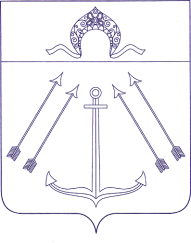 АДМИНИСТРАЦИЯПОСЕЛЕНИЯ КОКОШКИНО В ГОРОДЕ МОСКВЕРАСПОРЯЖЕНИЕот 01.10.2019 № 57О проведении инвентаризации муниципальныхжилых помещений поселения Кокошкино  В соответствии с Жилищным кодексом Российской Федерации, Федеральным законом от 06.10.2003г. № 131-ФЗ "Об общих принципах организации местного самоуправления в Российской Федерации", решением Совета депутатов поселения Кокошкино в городе Москве от 29.08.2017г. № 271/3 «О муниципальном жилищном фонде поселения Кокошкино»:    	1. Провести инвентаризацию муниципальных жилых помещений поселения Кокошкино на предмет наличия задолженности за пользование жилым помещением, услуг ЖКХ; незаконной миграции; незаконной сдачи в аренду в срок с 07.10.2019 г. по 29.11.2019 г.	2.    Утвердить план–график обхода жилых помещений согласно приложению № 1.	3. Утвердить состав комиссии по инвентаризации муниципальных жилых помещений поселения Кокошкино согласно приложению № 2	4.  Настоящее распоряжение разместить на официальном сайте администрации поселения Кокошкино в информационно-телекоммуникационной сети «Интернет» и информационных стендах администрации поселения Кокошкино.                   5.  Контроль за исполнением настоящего распоряжения возложить на заместителя главы администрации поселения Кокошкино Гущину Г.В.И.о. главы администрации поселения Кокошкино 						               А.Е. КостиковПриложение № 1 УТВЕРЖДЕНО распоряжениемадминистрациипоселения Кокошкино от 01.10.2019 № 57План–график обхода жилых помещений№ п/пАдресДата1.ул. Ленина, д. 107.10.20192.ул. Ленина, д. 2 08.10.20193.ул. Ленина, д. 3 09.10.20194.ул. Ленина, д. 410.10.20195.ул. Ленина, д. 511.10.20196.ул. Ленина, д. 614.10.20197.ул. Ленина, д. 815.05.20198.ул. Школьная, д. 116.10.20199.ул. Школьная, д. 217.10.201910.ул. Школьная, д. 3а18.10.201911.ул. Школьная, д. 421.10.201912.ул. Школьная, д. 722.10.201913.ул. Школьная, д. 823.10.201914.ул. Школьная, д. 1124.10.201915.ул. Школьная, д. 1225.10.201916.ул. Дачная, д. 128.10.201917.ул. Дачная, д. 229.10.201918.ул. Дачная, д. 330.10.201919.ул. Дачная, д. 431.10.201920.ул. Дачная, д. 501.11.201921.ул. Дачная, д. 701.11.201922.ул. Дачная, д. 805.11.201923.ул. Дачная, д. 905.11.201924.ул. Дачная, д. 1006.11.201925.ул. Дзержинского, д. 106.11.201926.ул. Дзержинского, д. 207.11.201927.ул. Дзержинского, д. 407.06.201928.ул. Дзержинского, д. 508.11.201929.ул. Дзержинского, д. 608.11.201930.ул. Дзержинского, д. 1512.11.201931.ул. Дзержинского, д. 1612.11.201932.ул. Труда, д. 112.11.201933.ул. Труда, д. 213.11.201934.ул. Труда, д. 313.11.201935.ул. Труда, д. 414.11.201936.ул. Труда, д. 514.11.201937.ул. Труда, д. 615.11.201938.ул. Труда, д. 1415.11.201939.ул. Труда, д. 1518.11.201940.ул. Железнодорожная, д. 418.11.201941.ул. Железнодорожная, д. 1519.11.201942.ул. Заречная, д. 3419.11.201943.Х. Брехово, д. 420.11.201944.ул. Гагарина, д.1420.11.201945.ул. Островского, д. 3822.11.201946.Повторный обход, при необходимости 25-29.11.2019